ATELIER DE RENFORCEMENT DE CAPACITÉS DES AGENTS DE L’ANADER SUR LA LUTTE CONTRE LE CHANGEMENT CLIMATIQUEDans la droite ligne des engagements pris dans son PTBA en faveur de la riposte au changement climatique, la Direction d’Appui aux Filières de Production Vivrière et Animale (DAFPVA) de l’ANADER à travers sa Division en charge du Changement Climatique (DIV-CC) a organisé les 27 et 28 juillet 2015 au siège de l’Agence au Plateau, un atelier de formation des points focaux sur les techniques d’adaptation des pratiques agricoles face au changement climatique.Ce sont sept (7) agents en provenance des différentes directions régionales de l’Agence qui ont bénéficié de cet atelier qui avait pour objectif de contribuer au renforcement des capacités des agents de l’ANADER par la mise à disposition d’options de réponses de l’agriculture pour répondre aux sollicitations de tous les acteurs du milieu rural en matière de changement climatique.Les travaux en atelier assurés par Madame GBO Amin, Chef de division Changement Climatique ont vu la présence de Monsieur YAO ATTOH, Directeur de la DAFPVA venu encourager les participants. Selon lui, le changement climatique, dû entre autres causes à l’Agriculture, a des conséquences néfastes sur l’environnement, le développement économique et social des pays. Raison pour laquelle l’ANADER se doit d’adapter son conseil agricole de sorte  à englober le concept de lutte contre le changement climatique. Aussi, a-t-il invité chaque point focal à une attention particulière durant la formation afin d’être de véritables acteurs de la riposte au changement climatique. Les modules présentés ont porté sur la présentation de concepts généraux (le climat, l’atmosphère, la variation climatique, le changement climatique etc.), la présentation des effets néfastes du changement climatique en général et en particulier sur l’agriculture, la présentation des options de réponses de l’agriculture au phénomène et la technique de lecture des pluviométries  et de collecte des données. Globalement, ils ont permis aux participants de se familiariser avec les outils d’analyse de la sensibilité aux risques climatiques des secteurs prioritaires, l’élaboration des matrices d’impact et d’adaptation destinés à identifier les options d’adaptation et d’atténuation du Changement Climatique. Cet atelier-formation pour le renforcement des capacités du personnel de l’ANADER a pour ambition dans sa phase à venir, de s’étendre aux agents de terrain que sont les Techniciens Spécialisés (TS), les Agents de Développement Rural (ADR) et les enquêteurs. Suivra ensuite l’étape d’information et de sensibilisation des autres acteurs du milieu rural à savoir, les exploitants, les conseils généraux, les conseils municipaux etc.   Joris N’DEGBEU, stagiaire DCRP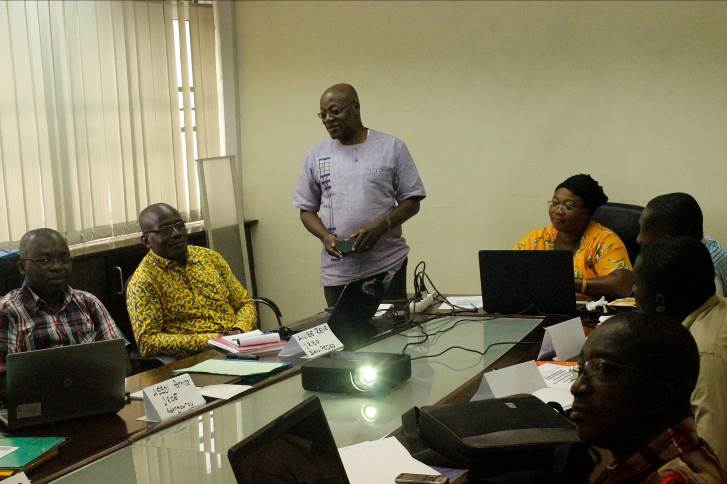 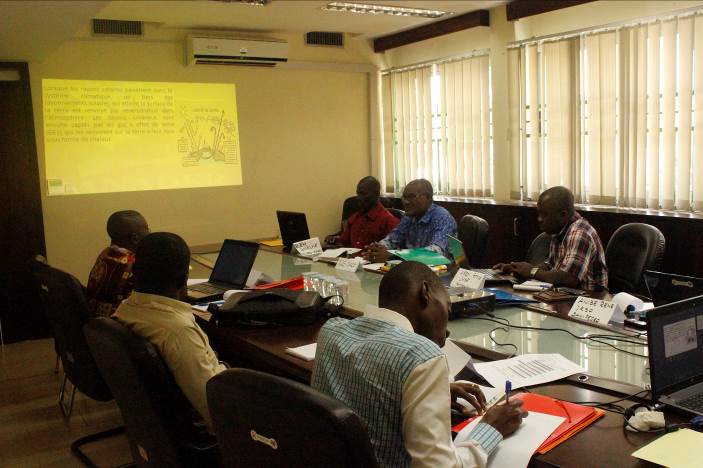 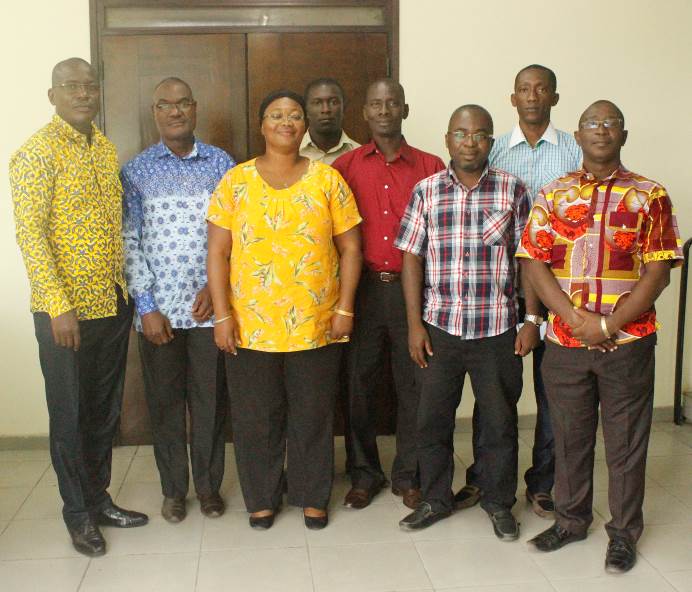 